Results from Parent survey Nov 202280 responses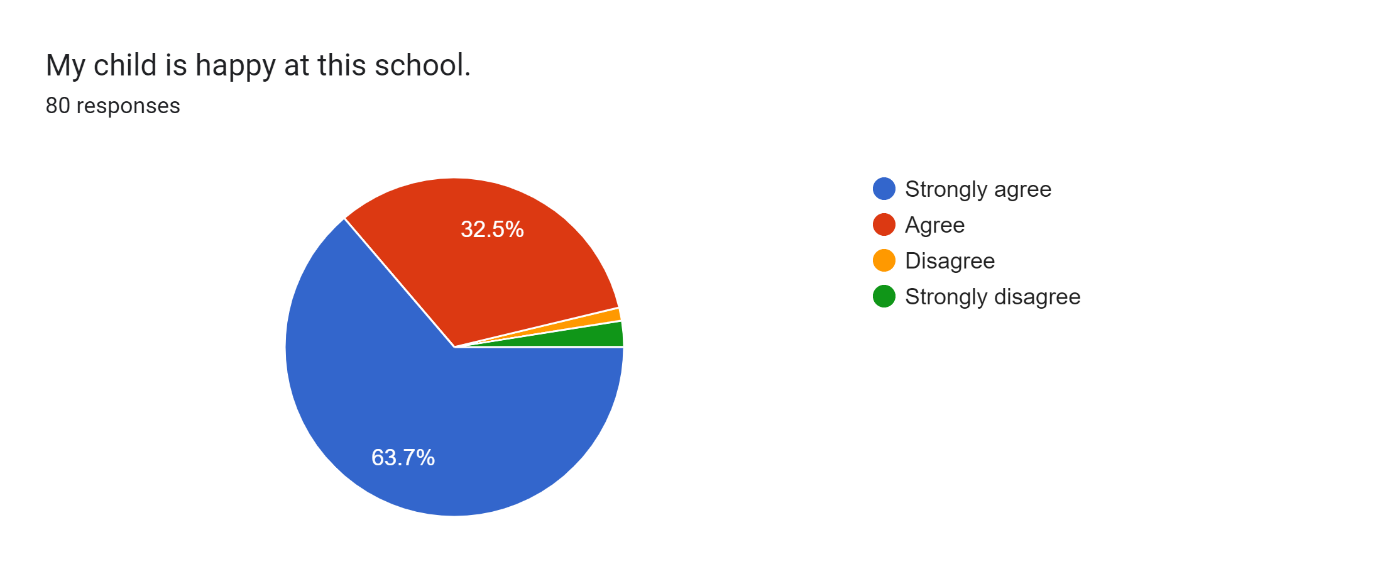 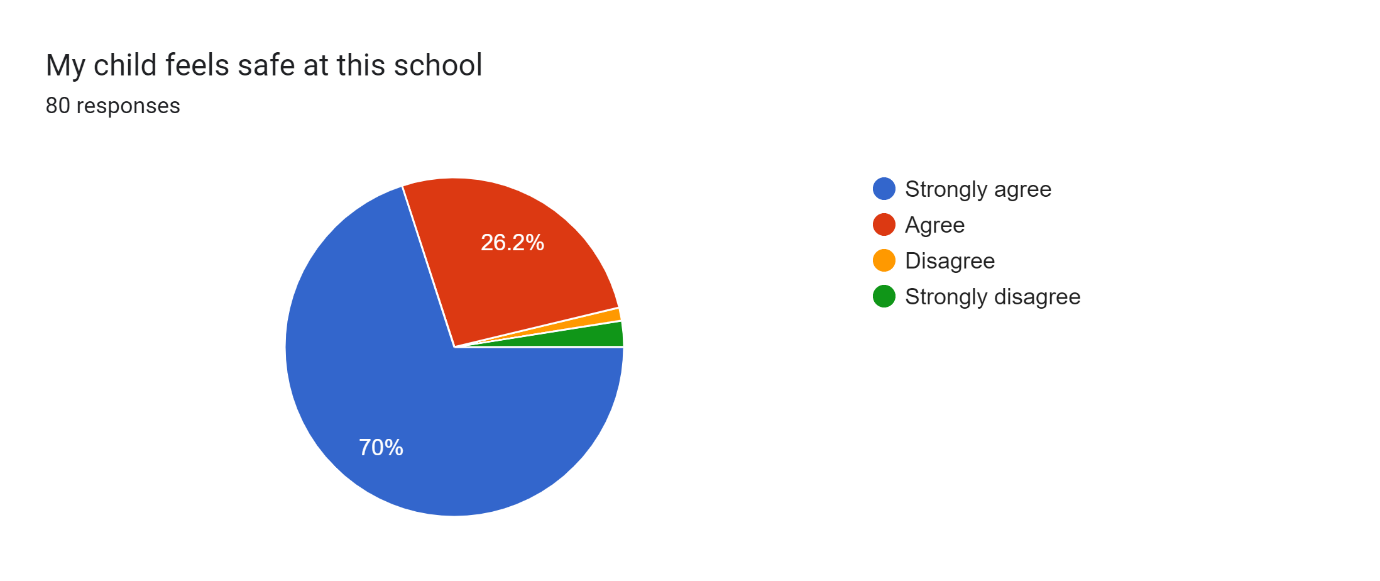 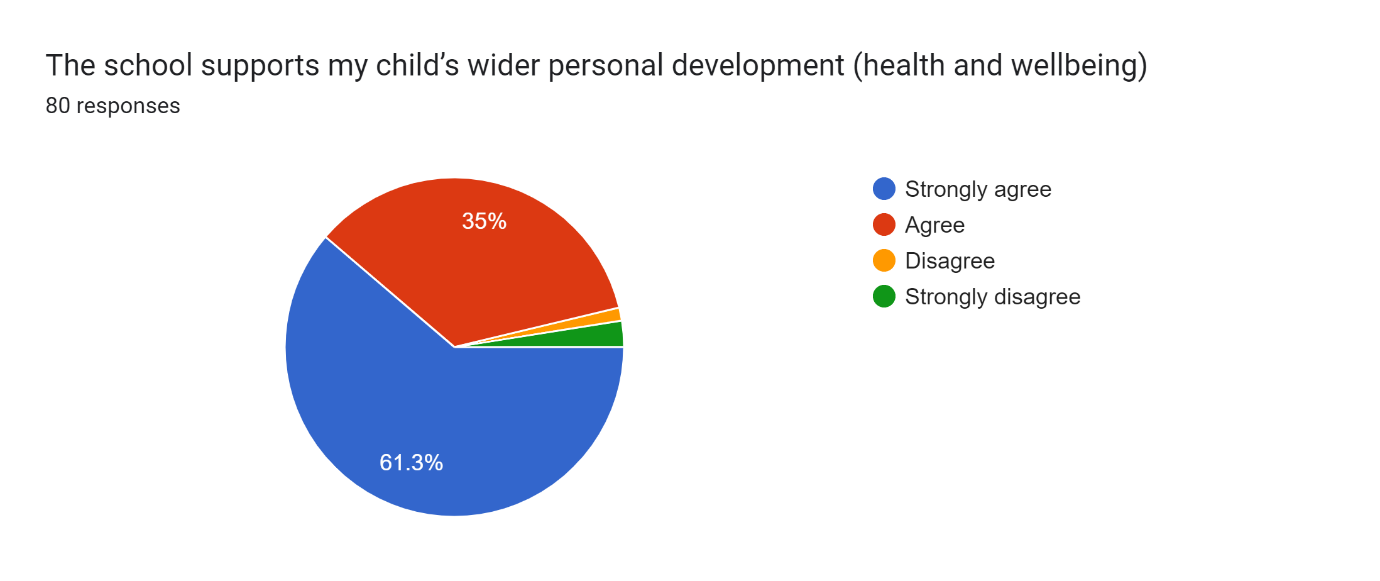 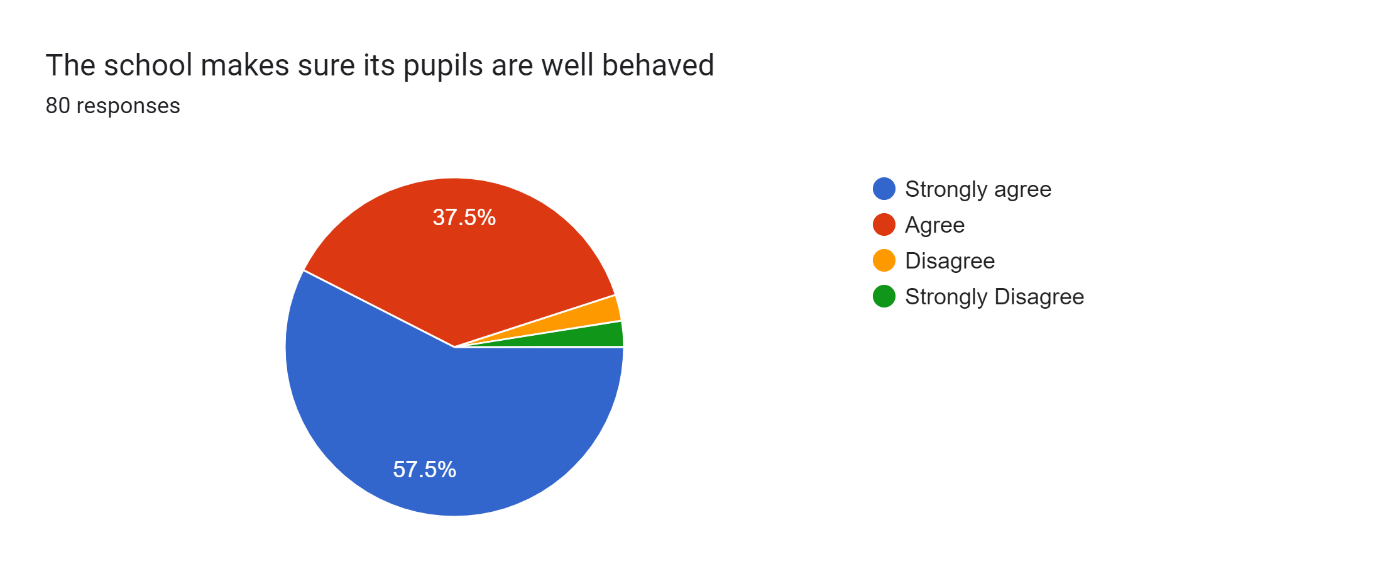 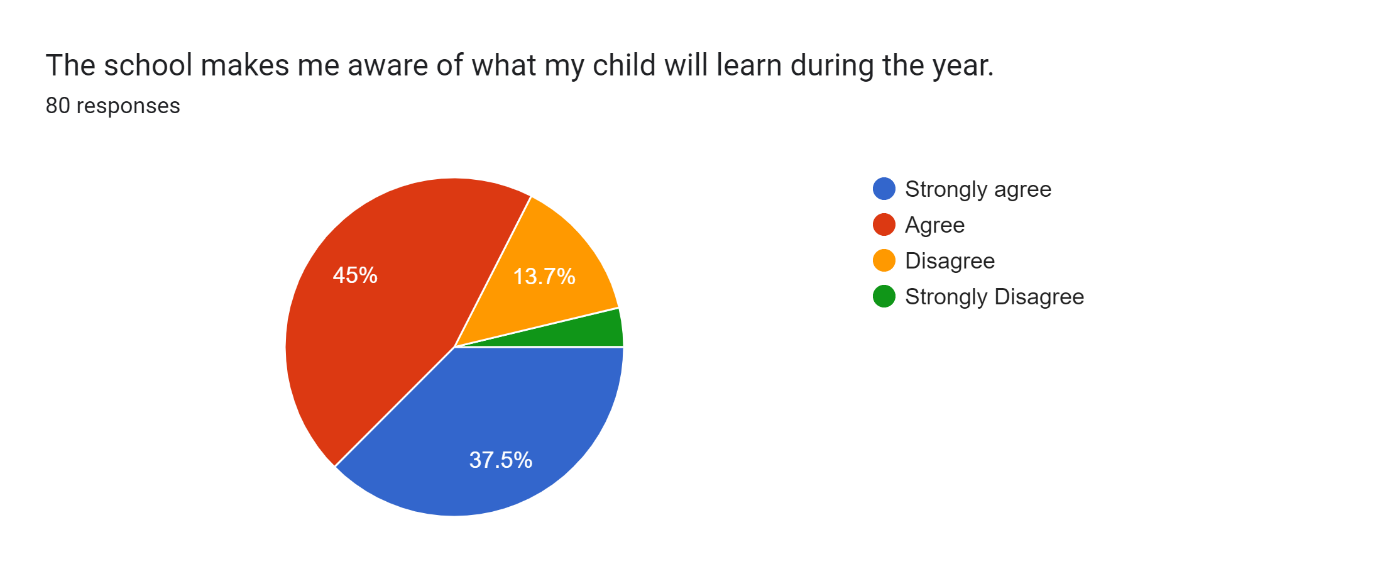 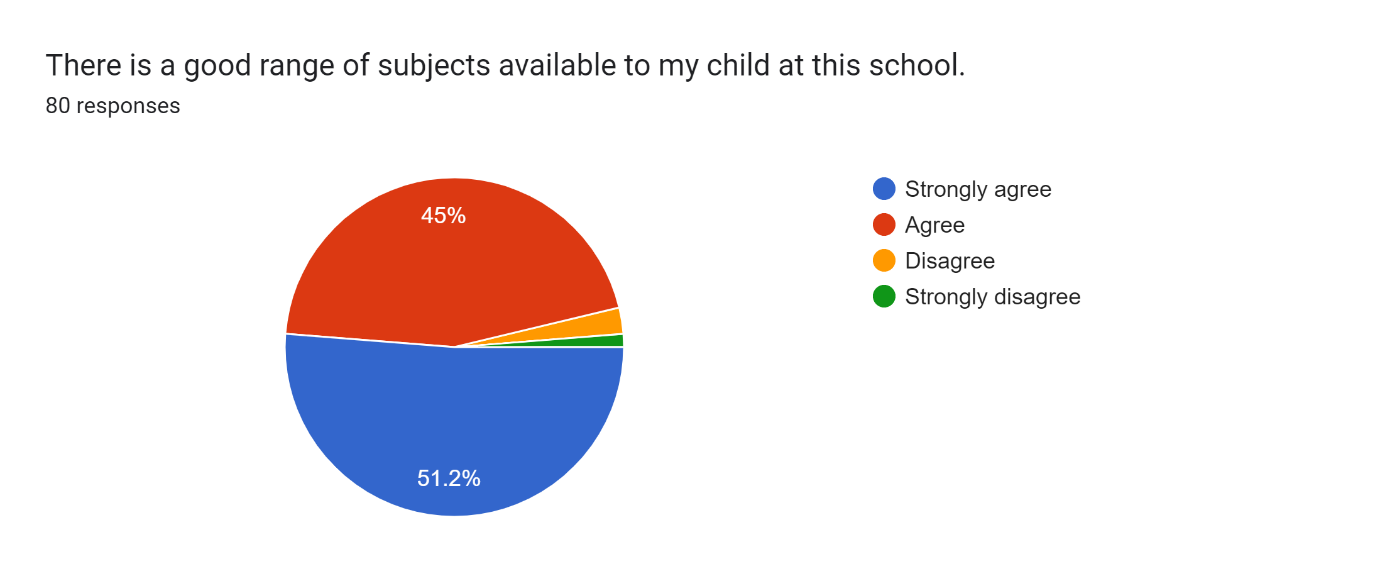 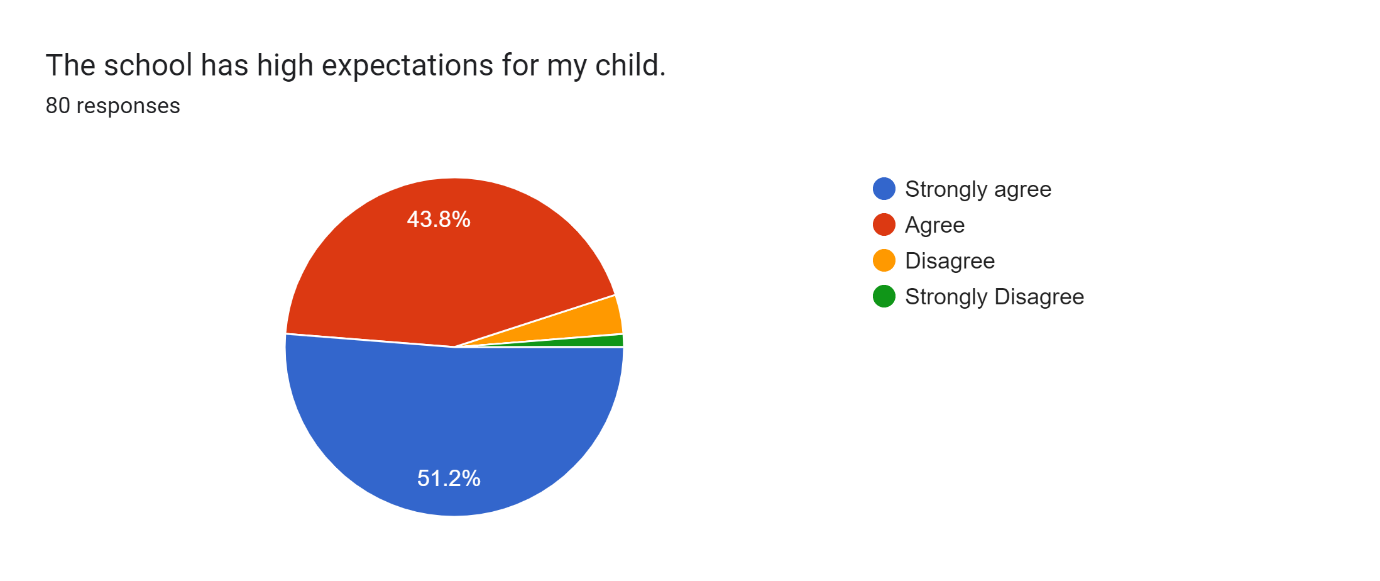 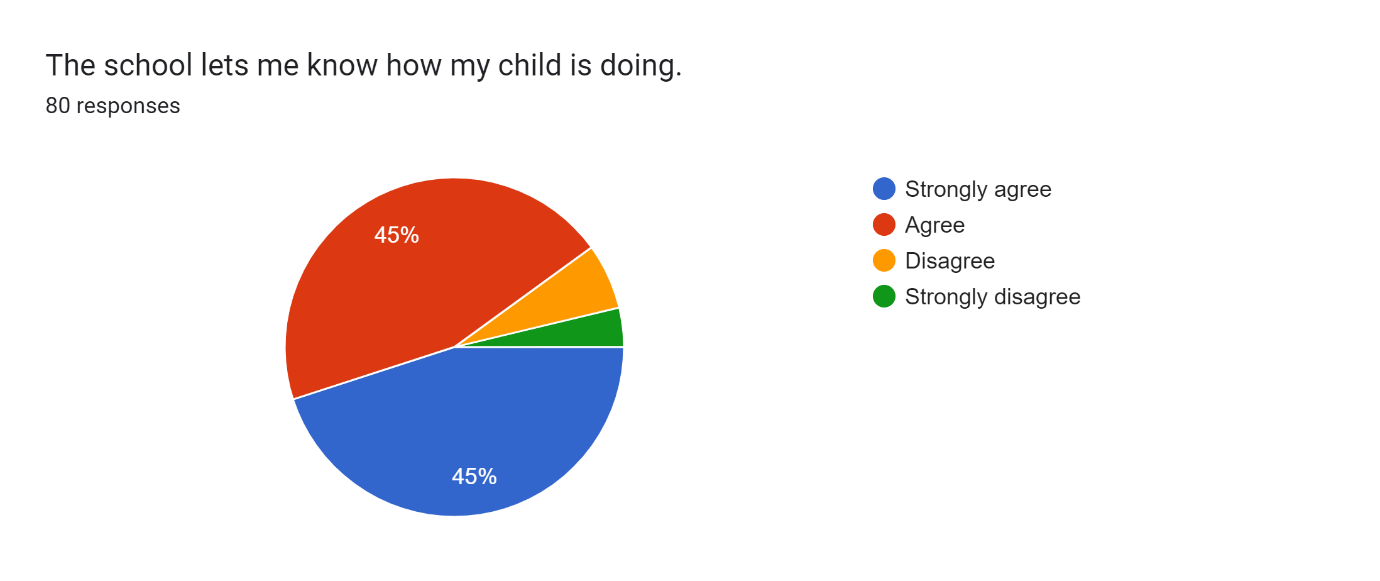 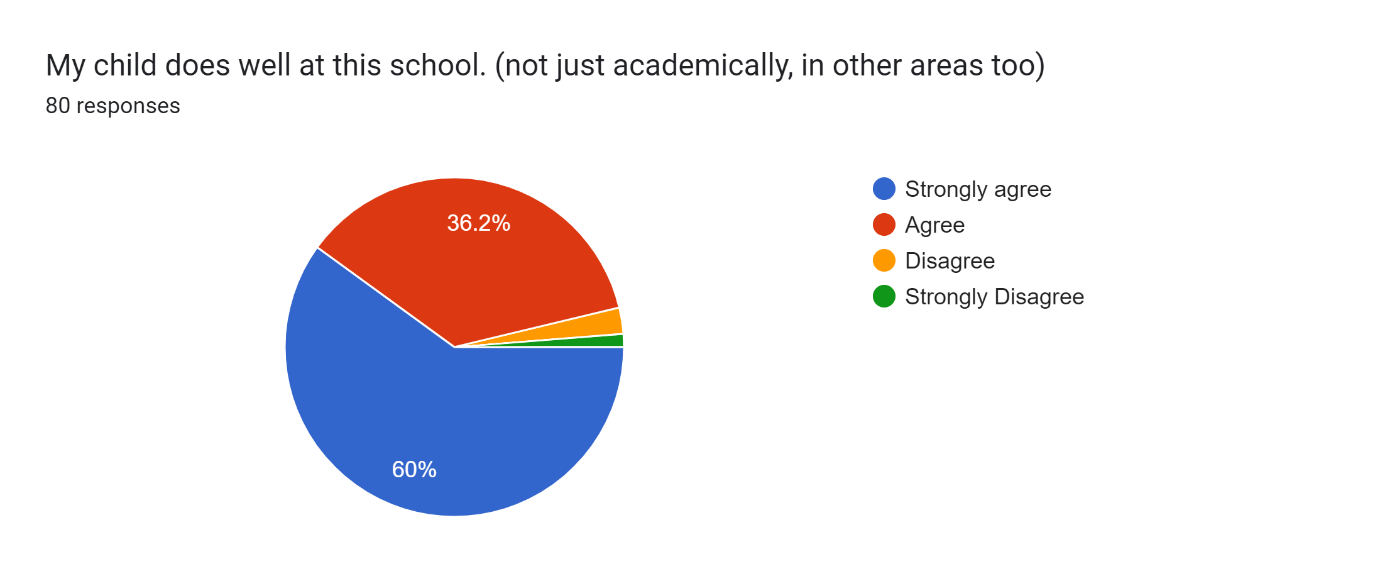 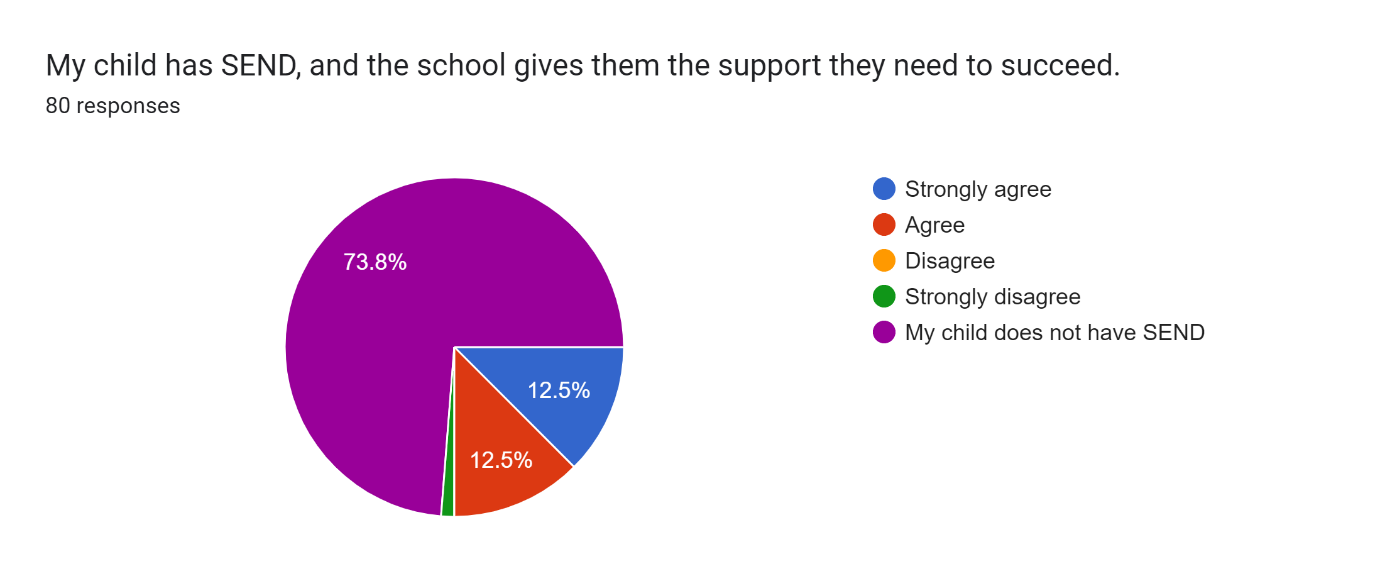 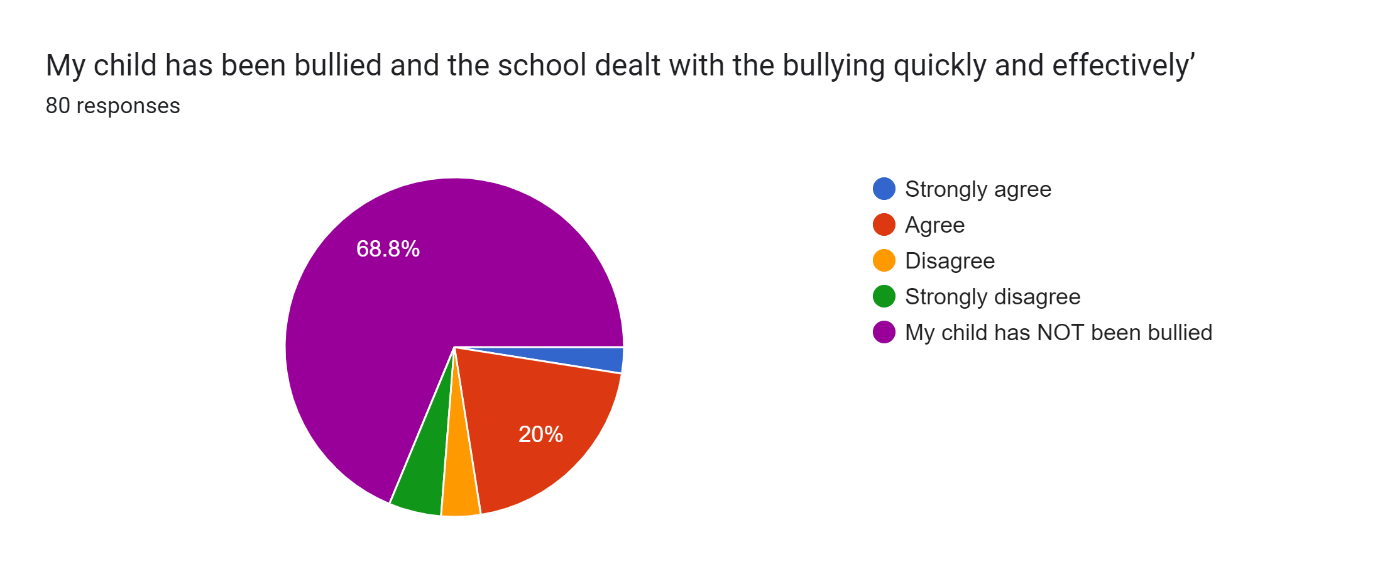 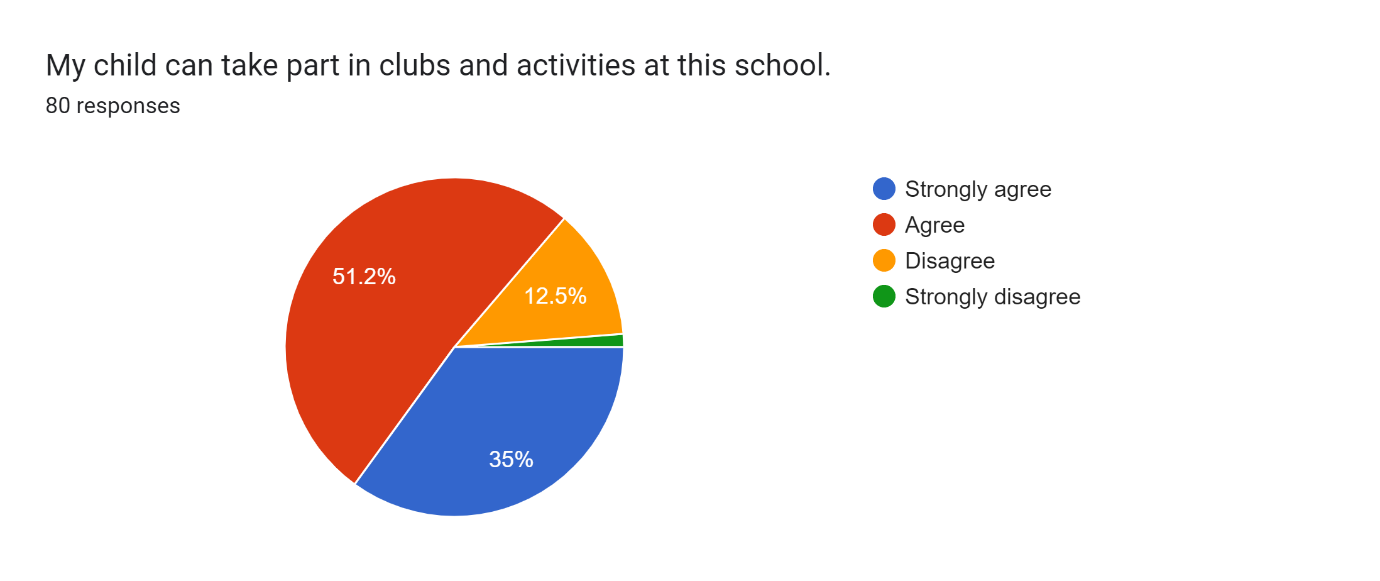 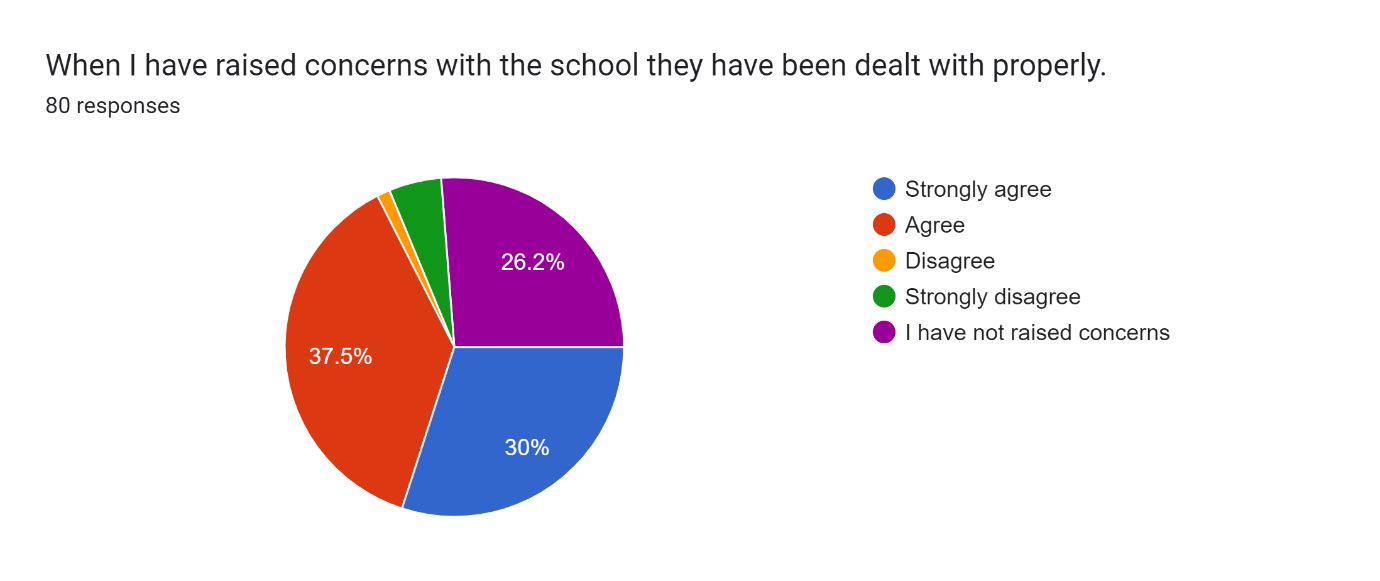 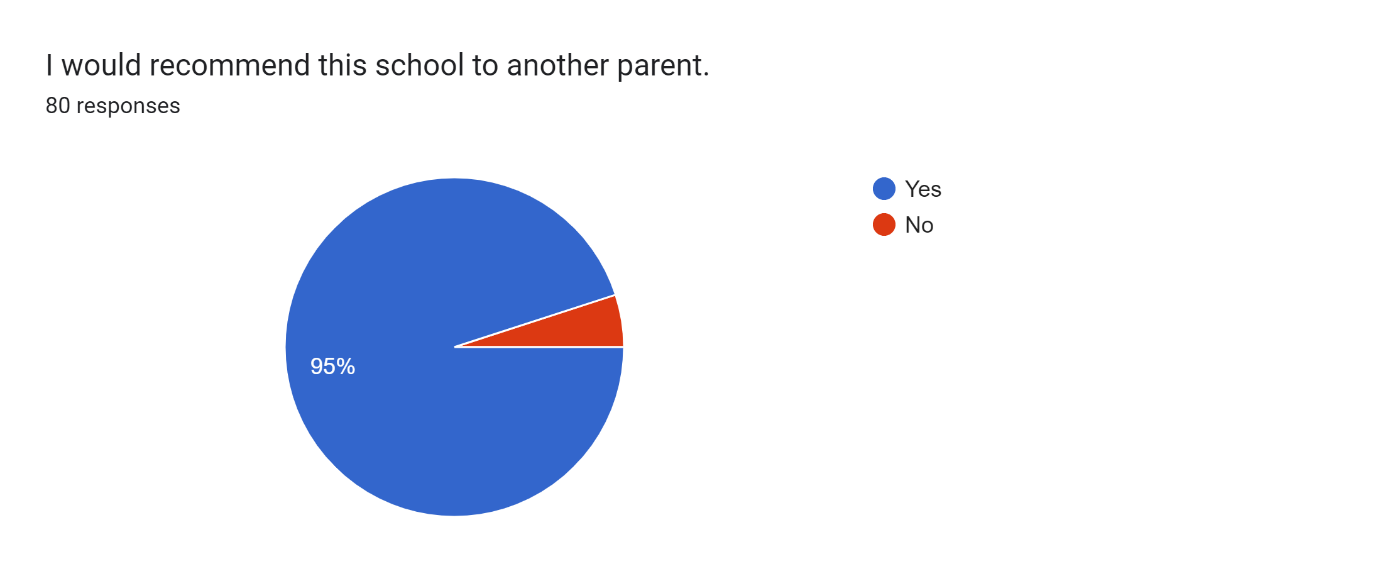 